Karta Pracy – pomiar rezystancjiOdczytaj  wartość nominalną wszystkich przygotowanych rezystorów.Obok odczytanej wartości zapisz tolerancję, z jaką producent  wykonał każdy z rezystorówMetoda bezpośrednia.Metoda bezpośrednia polega na odczycie wartości rezystancji z omomierza.Za pomocą omomierza zmierz rezystancję wszystkich przygotowanych oporników.  Do pomiaru użyj najkrótszych dostępnych przewodów.Metoda pośrednia za pomocą woltomierza i amperomierza.Pomiar sprowadza się do zbudowania obwodu w którym szeregowo połączone jest źródło regulowanego napięcia stałego, amperomierz i badany rezystor. Równolegle do rezystora włączony jest woltomierz.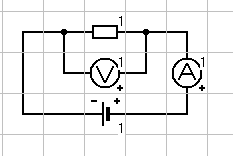 Aby określić rezystancję, skorzystaj z prawa Ohma.Pomiary przeprowadź dla kilku różnych napięć źródłaWykreśl charakterystykę I(V) badanego elementu.Oszacuj niepewność wykonanych pomiarów.Porównaj wyniki otrzymane w poszczególnych metodach.Numer pomiaruNapięcie źródła U [V]Wskazanie Voltomierza [V]Wskazanie Amperomierza[A]RezystancjaR[Ω]10.220.430.640.850.10